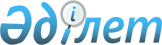 О бюджете города Костаная на 2007 годРешение Маслихата города Костаная Костанайской области от 12 декабря 2006 года N 320. Зарегистрировано Управлением юстиции города Костаная Костанайской области 25 декабря 2006 года N 9-1-61

      В соответствии с подпунктом 1) пункта 1 статьи 6 Закона Республики Казахстан "О местном государственном управлении в Республике Казахстан", на основании  решения Костанайского областного Маслихата от 8 декабря 2006 года N 378 "Об областном бюджете Костанайской области на 2007 год" и рассмотрев постановление акимата города Костаная, Костанайский городской Маслихат РЕШИЛ:  

      1. Утвердить городской бюджет на 2007 год согласно приложению 1 в следующих объемах: 

      1) Доходы 11246774 тысяч тенге, в том числе по: 

      налоговым поступлениям 7844568 тысяч тенге; 

      неналоговые поступления 47490 тысяч тенге; 

      поступления от продажи основного капитала 1568107 тысяч тенге; 

      поступления официальных трансфертов 1786609 тысяч тенге; 

      2) затраты 12181993 тысяч тенге; 

      3) операционное сальдо -935219 тысяч тенге; 

      4) чистое бюджетное кредитование -5544 тысяч тенге, в том числе погашение бюджетных кредитов -5544 тысяч тенге; 

      5) сальдо по операциям с финансовыми активами 1000 тысяч тенге; 

      6) дефицит -930675 тысячи тенге; 

      7) финансирование дефицита 930675 тысяч тенге.

       Сноска. Пункт 1 в новой редакции - Решениями маслихата города Костаная Костанайской области от 18 января 2007 года N 329; от 9 апреля 2007 года N 348; от 16 июля 2007 года N 379; от 15 октября 2007 года N 13. 

      2. Установить, что в соответствии с Бюджетным Кодексом в 2007 году в бюджет города в полном объеме зачисляются доходы, кроме зачисляемых в доход областного и республиканского бюджетов: 

      1) налоговые поступления: 

       индивидуальный подоходный налог; социальный налог; налоги на имущество; земельный налог; налог на транспортные средства; акцизы; поступления  за использование природных и других ресурсов; сборы за ведение предпринимательской и профессиональной деятельности; государственная пошлина; 

      2) неналоговые поступления: 

      поступления части чистого дохода государственных предприятий; доходы от аренды имущества коммунальной собственности района (города областного значения); вознаграждения (интересы) по кредитам, выданным из  бюджета района (города областного значения); прочие доходы от государственной собственности; поступления денег от проведения государственных закупок, организуемых государственными учреждениями, финансируемыми из государственного бюджета; штрафы, пеня, санкции, взыскания, налагаемые государственными учреждениями, финансируемыми из бюджета района (города областного значения), другие неналоговые поступления в городской бюджет; 

      3) поступления от продажи основного капитала: 

      продажа государственного имущества, закрепленного за государственными учреждениями; продажа земли, продажа нематериальных активов. 

      3. Принять к сведению, что в соответствии с Законом Республики Казахстан "О республиканском бюджете на 2007 год" в доход бюджета зачисляется по коду "Социальный налог" классификации доходов единой бюджетной классификации - задолженность по взносам, ранее перечислявшимся в Пенсионный фонд, Государственный центр по выплате пенсий, Фонд обязательного медицинского страхования, Фонд государственного социального страхования, Фонд содействия занятости, а также отчисления пользователей автомобильных дорог, ранее поступавших в Дорожный фонд. 

      4. Установить объем бюджетных изъятий в областной бюджет из бюджета города на 2007 год в сумме 3961476 тысяч тенге. 

      5. Учесть в бюджете города расходы на выплату государственных пособий на детей до 18 лет из малообеспеченных семей в сумме не менее 17136 тысяч тенге за счет средств городского бюджета.  

      6. Учесть в бюджете города Костаная на 2007 год, целевые текущие трансферты из областного бюджета на увеличение заработной платы государственным служащим, работникам государственных учреждений, не являющимся государственными служащими, и работникам казенных предприятий, в сумме 328648 тысяч тенге. 

      7. Утвердить резерв акимата города Костаная на 2007 год в сумме 2000 тысяч тенге, в том числе: 

      резерв местного исполнительного органа района (города областного значения) на неотложные затраты в размере 650 тысяч тенге. 

      Резерв местного исполнительного органа района (города областного значения) на исполнение обязательств по решению судов 1350 тысяч тенге.

      Сноска. Пункт 7 в новой редакции - Решениями маслихата города Костаная Костанайской области от 18 января 2007 года N 329; от 9 апреля 2007 года N 348; от 16 июля 2007 года N 379; от 15 октября 2007 года N 13. 

      8. Учесть в затратах бюджета города Костаная на 2007 год затраты фонда всеобщего обязательного среднего образования по подпрограмме "Школы начальные, основные и средние, школы-детские сады" в размере не менее одного процента от затрат на текущее содержание. 

      9. Утвердить перечень бюджетных программ развития городского бюджета на 2007 год с разделением на бюджетные программы, направленные на реализацию бюджетных инвестиционных проектов (программ) и на формирование или увеличение уставного капитала юридических лиц  согласно приложению 2. 

      10. Утвердить перечень бюджетных программ, не подлежащих секвестру в процессе исполнения местного бюджета на 2007 год согласно приложению 3. 

      11. Настоящее решение вводится в действие с 1 января 2007 года.       Председатель сессии  

      Секретарь городского Маслихата 

Приложение 1                       

к решению маслихата                

от 12 декабря 2006 года N 320           Сноска. Приложение 1 в новой редакции - Решение маслихата города Костаная Костанайской области от 18 января 2007 года N 329; от 9 апреля 2007 года N 348; от 16 июля 2007 года N 379; от 15 октября 2007 года N 13.    Бюджет города Костаная на 2007 год 

  Приложение 2                       

к решению маслихата                

от 12 декабря 2006 года N 320           Сноска. Приложение 2 в новой редакции - Решение маслихата города Костаная Костанайской области от 18 января 2007 года N 329.      Перечень  

бюджетных программ развития городского бюджета на 2007 год  

с разделением на бюджетные программы, направленные на реализацию  

бюджетных инвестиционных проектов (программ) и на формирование  

или увеличение уставного капитала юридических лиц 

Приложение 3                      

к решению маслихата               

от 12 декабря 2006 года N 320      Перечень  

бюджетных программ, не подлежащих секвестру  

в процессе исполнения местного бюджета на 2007 год 
					© 2012. РГП на ПХВ «Институт законодательства и правовой информации Республики Казахстан» Министерства юстиции Республики Казахстан
				Категория Категория Категория Категория Сумма,  

тысяч  

тенге  Класс Класс Класс Сумма,  

тысяч  

тенге  Подкласс Подкласс Сумма,  

тысяч  

тенге  1 2 3 Наименование 5 I.Доходы 10814875 
1 00 0 Налоговые поступления 7635568 
1 01 0 Подоходный налог 2613693 1 01 2 Индивидуальный подоходный налог 2613693 1 03 0 Социальный налог 4020871 1 03 1 Социальный налог 4020871 1 04 0 Hалоги на собственность 703169 1 04 1 Hалоги на имущество 435386 1 04 3 Земельный налог 118762 1 04 4 Hалог на транспортные средства 149021 1 05 0 Внутренние налоги на товары, работы и услуги 230594 1 05 2 Акцизы 76956 1 05 3 Поступления за использование природных и других ресурсов 48581 1 05 4 Сборы за ведение предпринимательской и профессиональной деятельности 105057 1 08 0 Обязательные платежи, взимаемые за совершение юридически значимых действий и (или) выдачу документов уполномоченными на то государственными органами или должностными лицами 67241 1 08 1 Государственная пошлина 67241 2 00 0 Неналоговые поступления 46490 
2 01 0 Доходы от государственной собственности 32916 2 01 1 Поступления части чистого дохода государственных предприятий 1177 2 01 5 Доходы от аренды  имущества, находящегося в государственной собственности 31573 2 01 7 Вознаграждения (интересы) по кредитам, выданным из государственного бюджета 166 2 03 0 Поступления денег от проведения государственных закупок, организуемых государственными учреждениями, финансируемыми из государственного бюджета 110 2 03 1 Поступления денег от проведения государственных закупок, организуемых государственными учреждениями, финансируемыми из государственного бюджета 110 2 04 0 Штрафы, пеня, санкции, взыскания, налагаемые государственными учреждениями, финансируемыми из государственного бюджета, а также содержащимися и финансируемыми из бюджета (сметы расходов) Национального Банка Республики Казахстан   7418 2 04 1 Штрафы, пеня, санкции, взыскания, налагаемые государственными учреждениями, финансируемыми из государственного бюджета, а также содержащимися и финансируемыми из бюджета (сметы расходов) Национального Банка Республики Казахстан   7418 2 06 0 Прочие неналоговые поступления 6046 2 06 1 Прочие неналоговые поступления 6046 3 00 0 Поступления от продажи основного капитала 1368107 
3 01 0 Продажа государственного имущества, закрепленного за государственными учреждениями 1044192 3 01 1 Продажа государственного имущества, закрепленного за государственными учреждениями 1044192 3 03 0 Продажа земли и нематериальных активов 323915 3 03 1 Продажа земли 317915 3 03 2 Продажа нематериальных активов 6000 4 00 0 Поступления  трансфертов 1764710 
4 02 0 Трансферты из вышестоящих органов государственного управления 1764710 4 02 2 Трансферты из областного бюджета 1764710 Функциональная группа Функциональная группа Функциональная группа Функциональная группа Функциональная группа Функциональная группа           Сумма, 

тысяч  

тенге Функциональная подгруппа Функциональная подгруппа Функциональная подгруппа Функциональная подгруппа Функциональная подгруппа           Сумма, 

тысяч  

тенге Администратор бюджетных программ Администратор бюджетных программ Администратор бюджетных программ Администратор бюджетных программ           Сумма, 

тысяч  

тенге Программа Программа Программа           Сумма, 

тысяч  

тенге Подпрограмма Подпрограмма           Сумма, 

тысяч  

тенге Наименование           Сумма, 

тысяч  

тенге II. Затраты 12181993 01 Государственные услуги общего характера 187368 1 Представительные, исполнительные и другие органы, выполняющие общие 

функции государственного управления 128459 112 Аппарат маслихата района (города областного значения) 10641 001 Обеспечение деятельности маслихата района (города областного значения) 10641 122 Аппарат акима района (города областного значения) 117818 001 Обеспечение деятельности акима района (города областного значения) 117818 2 Финансовая деятельность 48278 452 Отдел финансов района (города областного значения) 48278 001 Обеспечение деятельности отдела финансов 20495 003 Проведение оценки имущества в целях налогообложения 10000 004 Организация работы по выдаче разовых талонов и обеспечение полноты сбора сумм от реализации разовых талонов 17147 011 Учет, хранение, оценка и реализация имущества, поступившего в коммунальную 

собственность 636 5 Планирование и статистическая деятельность 10631 453 Отдел экономики и бюджетного планирования района (города 

областного значения) 10631 001 Обеспечение деятельности отдела экономики и бюджетного планирования 10631 02 Оборона 12215 1 Военные нужды 7929 122 Аппарат акима района (города областного значения) 7929 005 Мероприятия в рамках исполнения всеобщей воинской обязанности 7929 2 Организация работы по чрезвычайным ситуациям 4286 122 Аппарат акима района 

(города областного значения) 4286 006 Предупреждение и ликвидация чрезвычайных ситуаций масштаба района (города областного значения) 4286 03 Общественный порядок, безопасность, правовая, судебная, 

уголовно-исполнительная деятельность 19075 1 Правоохранительная деятельность 19075 458 Отдел жилищно-коммунального хозяйства, пассажирского транспорта и автомобильных дорог района (города 

областного значения) 19075 021 Эксплуатация оборудования и средств по регулированию дорожного движения в населенных пунктах 19075 04 Образование 2630410 1 Дошкольное воспитание и обучение 399687 464 Отдел образования района (города областного значения) 399687 009 Обеспечение деятельности организаций дошкольного воспитания и обучения 399687 2 Начальное общее, основное общее, среднее общее образование 2138278 464 Отдел образования района (города областного значения) 2138278 003 Общеобразовательное обучение 1877751 005 Приобретение и доставка учебников, учебно-методических комплексов  для государственных организаций образования района (города областного значения) 29254 006 Дополнительное образование для детей и юношества 201466 007 Проведение школьных олимпиад и  

внешкольных мероприятий районного (городского) масштаба 2742 010 Внедрение новых технологий государственной системы в сфере образования 27065 9 Прочие услуги в области образования 92445 464 Отдел образования района (города областного значения) 27445 001 Обеспечение деятельности отдела 

образования 12758 116 Развитие человеческого капитала в рамках электронного правительства 14687 467 Отдел строительства района (города областного значения) 65000 002 Развитие объектов образования 65000 06 Социальная помощь и социальное обеспечение 243382 2 Социальная помощь 243382 451 Отдел занятости и социальных программ района (города областного значения) 243382 002 Программа занятости 38971 005 Государственная адресная социальная помощь 20162 006 Жилищная помощь 76678 007 Социальная помощь отдельным категориям нуждающихся граждан по решениям местных 

представительных органов 42831 014 Оказание социальной помощи нуждающимся гражданам на дому 22670 016 Государственные пособия на детей до 18 лет 24514 017 Обеспечение нуждающихся инвалидов специальными гигиеническими средствами и 

представление услуг специалистами жестового языка, индивидуальными помощниками в соответствии с индивидуальной программой реабилитации инвалида 17556 9 Прочие услуги в области социальной помощи и социального обеспечения 75879 451 Отдел занятости и социальных программ района (города областного значения) 75879 001 Обеспечение деятельности отдела занятости и социальных программ 46215 011 Оплата услуг по зачислению, выплате и доставке пособий и других социальных выплат 500 013 Социальная адаптация лиц, не имеющих определенного местожительства 29099 07 Жилищно-коммунальное хозяйство 3512475 1 Жилищное хозяйство 2506082 458 Отдел жилищно-коммунального хозяйства, пассажирского транспорта и автомобильных дорог района (города областного значения)9172 004 Обеспечение жильем отдельных категорий граждан 4000 467 Отдел строительства района (города областного значения) 2496910 003 Строительство жилья 1349575 004 Развитие и обустройство инженерно-коммуникационной инфраструктуры 1147335 2 Коммунальное хозяйство 355054 458 Отдел жилищно-коммунального хозяйства, пассажирского транспорта и автомобильных дорог района (города 

областного значения) 224255 012 Функционирование системы водоснабжения и водоотведения 109255 026 Организация эксплуатации тепловых сетей, находящихся в коммунальной собственности районов (городов областного значения) 115000 467 Отдел строительства района (города областного значения) 130799 005 Развитие объектов коммунального хозяйства 130799 3 Благоустройство населенных пунктов 651339 458 Отдел жилищно-коммунального хозяйства, пассажирского транспорта и автомобильных дорог района (города 

областного значения) 951339 015 Освещение улиц в населенных пунктах 69482 016 Обеспечение санитарии населенных пунктов 240281 017 Содержание мест захоронений и захоронение безродных 15492 018 Благоустройство и озеленение населенных пунктов 326084 08 Культура, спорт, туризм и информационное пространство 289549 1 Деятельность в области культуры 92363 455 Отдел культуры и и развития языков района (города областного значения) 92363 003 Поддержка культурно-досуговой работы 92363 2 Спорт 76212 465 Отдел физической культуры и спорта района (города областного значения) 76212 005 Развитие массового спорта и национальных видов спорта 49370 006 Проведение спортивных соревнований на районном (города областного значения ) уровне 4418 007 Подготовка и участие членов сборных команд района (города областного значения) по различным видам спорта на 

областных спортивных соревнованиях 22424 3 Информационное пространство 106396 455 Отдел культуры и развития языков района (города областного значения) 85696 006 Функционирование районных (городских) библиотек 83866 007 Развитие государственного языка и других языков народов Казахстана 1830 456 Отдел внутренней политики района (города областного значения) 20700 002 Проведение государственной информационной политики через средства массовой информации 2070 9 Прочие услуги по организации культуры, спорта, туризма и информационного пространства 14578 455 Отдел культуры и и развития языков района (города областного значения) 5903 001 Обеспечение деятельности отдела культуры и развития языков 5903 456 Отдел внутренней политики района (города областного значения) 4659 001 Обеспечение деятельности отдела  

внутренней политики 4659 465 Отдел физической культуры и   спорта района (города областного значения) 4016 001 Обеспечение деятельности отдела физической культуры и спорта 4016 10 Сельское, водное, лесное, рыбное хозяйство, особо охраняемые природные 

территории, охрана окружающей среды и животного мира, земельные отношения 27392 1 Сельское хозяйство 5185 462 Отдел сельского хозяйства района (города областного значения) 5185 001 Обеспечение деятельности отдела сельского хозяйства 5185 6 Земельные отношения 22207 463 Отдел земельных отношений района (города областного значения) 22207 001 Обеспечение деятельности отдела  земельных отношений 9707 003 Земельно-хозяйственное устройство населенных пунктов 12500 11 Промышленность, архитектурная, 

градостроительная и строительная деятельность 107203 2 Архитектурная, градостроительная и 

строительная деятельность 107203 467 Отдел строительства района (города областного значения) 12626 001 Обеспечение деятельности отдела строительства 12926 468 Отдел архитектуры и градостроительства района (города областного значения) 94277 001 Обеспечение деятельности отдела 

архитектуры и градостроительства 17277 003 Разработка генеральных планов застройки населенных пунктов 90000 12 Транспорт и коммуникации 1054217 1 Автомобильный транспорт 1054217 458 Отдел жилищно-коммунального хозяйства, пассажирского транспорта и автомобильных дорог района (города 

областного значения) 1054217 022 Развитие транспортной инфраструктуры 38923 023 Обеспечение функционирования автомобильных дорог 1015294 13 Прочие 42604 3 Поддержка предпринимательской деятельности и защита конкуренции 5743 469 Отдел предпринимательства района (города областного значения) 5743 001 Обеспечение деятельности отдела предпринимательства 3943 003 Поддержка предпринимательской 

деятельности 1800 9 Прочие 36861 452 Отдел финансов района (города областного значения) 2000 012 Резерв местного исполнительного органа района (города областного значения) на 

неотложные затраты 650 015 Резерв местного исполнительного органа района (города областного значения) на исполнение обязательств по решениям судов 1350 453 Отдел экономики и бюджетного планирования района (города областного значения) 3500 003 Разработка технико-экономического 

обоснования местных бюджетных инвестиционных проектов (программ) и проведение его экспертизы 3500 458 Отдел жилищно-коммунального хозяйства, пассажирского транспорта и автомобильных дорог района (города областного значения)31361 001 Обеспечение деятельности отдела жилищно-коммунального хозяйства, пассажирского транспорта и автомобильных дорог 31361 15 Трансферты 3980224 1 Трансферты 3980224 452 Отдел финансов района (города областного значения) 3980224 006 Возврат целевых трансфертов 18748 007 Бюджетные изъятия 3961476 III. Операционное сальдо -935219 IV. Чистое бюджетное кредитование -5544 05 Погашение бюджетных кредитов -5544 1 Погашение бюджетных кредитов -5544 01 Погашение бюджетных кредитов выданных из государственного бюджета -5544 11 Погашение бюджетных кредитов, выданных из местного бюджета до 2005 года юридическим лицам -5544 V. Сальдо по операциям с финансовыми активами 1000 13 Прочие 1000 9 Прочие 1000 452 Отдел финансов района (города областного значения) 1000 014 Формирование или увеличение уставного капитала юридических лиц 1000 06 Поступления от продажи финансовых активов государства 0 01 Поступления от продажи финансовых активов государства 0 1 Поступления от продажи финансовых активов внутри страны  0 05 Поступления от продажи коммунальных государственных учреждений и государственных предприятий в виде 

имущественного комплекса, иного государственного имущества, находящегося в оперативном управлении или хозяйственном ведении коммунальных государственных предприятий VI. Дефицит (-) Профицит (+) -930675 VII. Финансирование дефицита бюджета (использование профицита) 930675 Функциональная группа Функциональная группа Функциональная группа Функциональная группа Функциональная группа Функциональная подгруппа Функциональная подгруппа Функциональная подгруппа Функциональная подгруппа Администратор бюджетной программы Администратор бюджетной программы Администратор бюджетной программы Программа Программа Наименование ИНВЕСТИЦИОННЫЕ ПРОЕКТЫ 4 Образование 9 Прочие услуги в области образования 467 Отдел строительства района (города областного значения)  002 Развитие объектов образования 7 Жилищно-коммунальное хозяйство 1 Жилищное хозяйство 467 Отдел строительства района (города областного значения)  003 Строительство жилья 004 Развитие и обустройство инженерно-коммуникационной инфраструктуры 2 Коммунальное хозяйство 467 Отдел строительства района (города областного значения)  005 Развитие объектов коммунального хозяйства 12 Транспорт и коммуникации 1 Автомобильный транспорт 458 Отдел жилищно-коммунального хозяйства, пассажирского транспорта и автомобильных дорог района (города областного значения) 022 Развитие транспортной инфраструктуры ФОРМИРОВАНИЕ ИЛИ УВЕЛИЧЕНИЕ УСТАВНОГО КАПИТАЛА ЮРИДИЧЕСКИХ ЛИЦ 13 Прочие 9 Прочие 452 Отдел финансов района (города областного значения) 014 Формирование или увеличение уставного капитала юридических лиц Функциональная группа Функциональная группа Функциональная группа Функциональная группа Функциональная группа Функциональная группа Функциональная подгруппа Функциональная подгруппа Функциональная подгруппа Функциональная подгруппа Функциональная подгруппа Администратор бюджетных программ Администратор бюджетных программ Администратор бюджетных программ Администратор бюджетных программ Программа Программа Программа Подпрограмма Подпрограмма Наименование 04 Образование 2 Начальное общее, основное общее, среднее общее образование 464 Отдел образования района (города областного значения) 003 Общеобразовательное обучение 